30.11.2023г. №56РОССИЙСКАЯ ФЕДЕРАЦИЯИРКУТСКАЯ ОБЛАСТЬЧУНСКИЙ РАЙОНАДМИНИСТРАЦИЯТАРГИЗСКОГО МУНИЦИПАЛЬНОГО ОБРАЗОВАНИЯПОСТАНОВЛЕНИЕО ВНЕСЕНИИ ИЗМЕНЕНИЙ В ПОСТАНОВЛЕНИЕ №54/1 ОТ 07.11.2019г. ОБ УТВЕРЖДЕНИИ МУНИЦИПАЛЬНОЙ ПРОГРАММЫ «БЕЗОПАСНОЕ МУНИЦИПАЛЬНОЕ ОБРАЗОВАНИЕ» НА ТЕРРИТОРИИТАРГИЗСКОГО МУНИЦИПАЛЬНОГО ОБРАЗОВАНИЯВ соответствии с Федеральными законами от 21 декабря 1994 года N 69-ФЗ "О пожарной безопасности», Федеральным законом от 22 июля 2008г. № 123-ФЗ «Технический регламент о требованиях пожарной безопасности», Законом Иркутской области от 7 октября 2008 года N 78-оз "О пожарной безопасности в Иркутской области", Положением о порядке разработки муниципальных программ, Уставом Таргизского муниципального образования. В соответствии с пунктом 7.1 части 1 статьи 14 Федерального закона от 6 октября 2003 года № 131-ФЗ «Об общих принципах организации местного самоуправления в Российской Федерации», Федеральными законами от 6 марта 2006 года № 35-ФЗ «О противодействии терроризму» и от 25 июля 2002 года № 114-ФЗ «О противодействии экстремистской деятельности», в целях реализации полномочия администрации Таргизского муниципального образования «Участие в профилактике терроризма и экстремизма», а также в минимизации и (или) ликвидации последствий проявлений терроризма и экстремизма в границах поселения» и активизации работы по обеспечению общественной безопасности, Администрация  Таргизского муниципального образования в соответствии с Федеральным законом от 06 октября . N 131-ФЗ "Об общих принципах организации местного самоуправления в Российской Федерации», В целях обеспечения безопасности дорожного движения и пешеходов, Федеральным законом от 10.12. . № 196-ФЗ «О безопасности дорожного движения», Уставом Таргизского муниципального образованияПОСТАНОВЛЯЕТ:Внести изменения в паспорт муниципальной программы Безопасное муниципальное образование» на территории Таргизского муниципального образования» на 2021-2025 годы3.   В паспорте программы: объёмы финансирования программы на 2021-2025 гг. изложить в новой редакции. 4.   Опубликовать данное постановление на официальном сайте администрации в сети «Интернет».5.    Контроль над исполнением данного постановления оставляю за собой.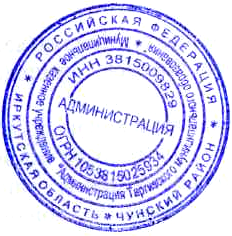 Глава Таргизского 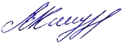 муниципального образования	  В.М. КиндрачукПаспорт
муниципальной программы«Безопасное муниципальное образование» на территорииТаргизского муниципального образования на 2021 - 2025 годыПодпрограмма № 1«Обеспечение пожарной безопасности»п. Таргиз 2023 годПаспорт
подпрограммы«Обеспечение пожарной безопасности»Таргизского муниципального образования на 2021 - 2025 годы»Раздел 1. Цели и задачи подпрограммы, сроки и этапы ее реализации,
целевые индикаторы и показатели результативностиОсновной целью подпрограммы является обеспечение необходимых условий для повышения уровня пожарной безопасности в Таргизском муниципальном образовании, защиты жизни и здоровья населения, сокращение материального ущерба. Достижение указанной цели обеспечивается решением следующих задач:Организация совершенствования системы профилактики пожаров.Создание необходимых условий для предотвращения гибели и травматизма людей при чрезвычайных ситуациях, связанных с пожарами.Снижение количества пожаров, сокращение материального ущерба.Сроки выполнения подпрограммы: 2021 – 2025 годы.Индикаторами подпрограммы являются:Распространение общих технических знаний по пожарной безопасности среди населения.Укрепление материальной оснащенности муниципального образования.Сохранение и поддержание в исправном состоянии противопожарных водоисточников. От реализации Подпрограммы ожидаются следующие результаты:Снижение количества пожаров на территории сельского поселения;Снижение гибели и травматизма среди населения сельского поселения;Повышение уровня культуры безопасности населения;Раздел 2. Система мероприятий подпрограммыПо подпрограмме запланировано 2 мероприятия, которые предполагается реализовать для решения поставленных задач и достижения цели. Ремонт и поддержание в исправном состоянии объектов наружного водоснабжения используемые для тушения пожаров. Проведение профилактической очистки минерализованных полос в местах прилегания населенного пункта к лесным массивам.Раздел 3. Обоснование ресурсного обеспечения подпрограммыФинансирование подпрограммы осуществляется из средств местного районного и областного бюджета. Администрация Таргизского муниципального образования в соответствии с нормативами минимальной бюджетной обеспеченности на очередной финансовый год, а также бюджетные средства;Всего объем финансирования подпрограммы составляет 9 197 653,20 рублей, за счет средств местного бюджета 9 197 653,20 рублей (Приложение 1):2021 год –2 090 519,71 руб.2022 год – 2 540 384, 49 руб.2023 год – 2 823 370,00 руб.2024 год – 871 772,00 руб.2025 год- 871 607,00 руб.Объемы финансирования подпрограммы ежегодно уточняются при формировании бюджета на соответствующий год, исходя из возможностей бюджета и затрат, необходимых для реализации подпрограммы.Раздел 4. Механизм реализации подпрограммы и контроль за ходом ее реализацииИсполнителем подпрограммы является Администрация Таргизского муниципального образования.Ответственность за реализацию и конечные результаты подпрограммы, рациональное использование выделяемых на ее выполнение бюджетных ассигнований несут исполнитель подпрограммы. По представленным сведениям исполнитель подпрограммы представляет сводный отчет и доклад о ходе финансирования и выполнения мероприятий подпрограммы. На территории Таргизского муниципального образования создано муниципальное казенное учреждение «Центр бюджетного учета и обслуживания муниципальных учреждений» в котором по принято 7 штатных единиц обслуживающего персонала из них: 6 ст. водителя пожарной охраны и 1ст. старшего водителя пожарной охраны. Которые обеспечивают непосредственное выполнение подпрограммных мероприятий.Раздел 5. Оценка эффективности реализации подпрограммыОбеспечение защиты жизни и здоровья людей от пожаров, снижение числа случаев гибели людей от пожаров соответствует приоритетам и задачам стратегических и программных документов социально-экономического развития Таргизского муниципального образования. Программные мероприятия ориентированы на приведение в соответствие с требованиями действующего законодательства, а также на устранение замечаний Государственного пожарного надзора.Реальная эффективность реализации подпрограммы будет оценена администрацией Таргизского муниципального образования.Приложение N 1Объем финансирования ПодпрограммыПодпрограмма № 2«Профилактика терроризма и экстремизма»
ПАСПОРТ подпрограммы «Профилактика терроризма и экстремизма» в Таргизском муниципальном образовании на 2021-2025 годыI. Содержание проблемы и обоснование необходимости ее решения подпрограммными методамиПодпрограмма «Профилактика терроризма и экстремизма» в  Таргизском муниципальном образовании  на 2021-2024 годы» (далее — подпрограмма) разработана в соответствии с Федеральным от 06.03.2006 N 35-ФЗ «О противодействии терроризму», Федеральным от 25.07.2002 N 114-ФЗ «О противодействии экстремистской деятельности», Указами Президента РФ от 15.02.2006 N 116 «О мерах по противодействию терроризму» и от 13.09.2004 «О неотложных мерах по повышению эффективности борьбы с терроризмом».Необходимость ее подготовки и последующей реализации вызвана тем, что современная криминогенная ситуация в сфере борьбы с терроризмом и экстремизмом в Российской Федерации остается напряженной. В этой связи необходимо принять меры предосторожности на территории Таргизского муниципального образования.Целью муниципальной подпрограммы является: не допустить совершения на территории Таргизского муниципального образования, террористических акций и экстремистских проявлений; создать систему профилактических мер антитеррористической и антиэкстремистской направленности; укрепить техническую защищенность важных объектов и объектов с массовым пребыванием людей; повысить уровень подготовки сил, привлекаемых к нейтрализации террористических актов, и населения по действиям при угрозе их совершения.Кроме того, на территории Таргизского муниципального образования расположены важные объекты, которые могут быть избраны террористами в качестве объектов проведения террористических актов.Одной из задач Администрации Таргизского муниципального образования как разработчика программы является проведение работы по борьбе с террористической угрозой и проведение мероприятий, направленных на профилактику политического, национального и религиозного экстремизма.Возможности реализации системы мер целевого противодействия терроризму и экстремизму, установление контроля над развитием криминальных процессов в Таргизском муниципальном образовании предлагаются в представленной программе.подпрограмма носит межведомственный характер, поскольку проблема борьбы с терроризмом и проявлениями экстремизма (политического, национального, религиозного) затрагивает сферу деятельности многих исполнительных органов государственной власти области и органов местного самоуправления.подпрограмма рассчитана на 4 года (2021 — 2025 гг.) в связи с постоянными динамическими переменами в рассматриваемой сфере и необходимостью совершенствования форм и методов борьбы с терроризмом и экстремизмом.Реализация предложенных мер позволит значительно расширить потенциал механизма противодействия терроризму и экстремизму в целом, сделать более эффективной деятельность органов и иных субъектов, участвующих в противодействии терроризму и экстремизму, привлечь дополнительные финансовые ресурсы, выработать современную упреждающую систему противодействия терроризму и экстремизму в Таргизском муниципальном образовании.Цели и задачи подпрограммы, сроки и этапы ее реализацииОсновными целями подпрограммы являются реализация государственной политики в области терроризма и экстремизма в Российской Федерации, совершенствование системы профилактических мер антитеррористической и анти экстремистской направленности, предупреждение террористических и экстремистских проявлений на территории поселения, укрепление межнационального согласия, достижение взаимопонимания и взаимного уважения в вопросах межэтнического и межкультурного сотрудничества.Основными задачами подпрограммы являются повышение уровня межведомственного взаимодействия по профилактике терроризма и экстремизма, сведение к минимуму проявлений терроризма и экстремизма на территории поселения, усиление антитеррористической защищенности объектов социальной сферы, привлечение граждан, негосударственных структур, в том числе СМИ и общественных объединений, для обеспечения максимальной эффективности деятельности по профилактике проявлений терроризма и экстремизма, проведение воспитательной, пропагандистской работы с населением поселения, направленной на предупреждение террористической и экстремистской деятельности, повышения бдительности.Исполнение мероприятий, предусмотренных подпрограммы, позволит решить наиболее острые проблемы, стоящие перед администрацией муниципального образования и обществом, в части создания положительных тенденций повышения уровня антитеррористической устойчивости поселения, что в результате окажет непосредственное влияние на укрепление общей безопасности.Подпрограммы будет осуществлена в течение 2021 - 2025 годов в 5 этапов:Подпрограммы мероприятияПодпрограммы включает мероприятия по приоритетным направлениям в сфере профилактики терроризма и экстремизма:информационно-пропагандистское противодействие терроризму и экстремизму;организационно-технические мероприятия.1. Информационно-пропагандистское противодействие терроризму и экстремизмуВ целях реализации данного направления подпрограммы запланировано проведение следующих мероприятий:- проведение «круглых столов»;- информирование населения о профилактике терроризма и экстремизма через СМИ;- проведение лекций и бесед, направленных на профилактику проявлений экстремизма, терроризма, преступлений против личности, общества, государства;- распространение памяток, листовок среди населения «Терроризм – угроза обществу».2. Организационно-технические мероприятия В целях реализации данного направления подпрограммы запланировано проведение следующих мероприятий:- проведение учебных тренировок с персоналом учреждений культуры и образования по вопросам предупреждения террористических актов и правилам поведения при их возникновении;- проводить обследование потенциально опасных объектов, объектов соцкультбыта, пустующих домов на территории сельского поселения.Ресурсное обеспечение подпрограммыФинансирование программы предполагается осуществлять за счет бюджета поселения. Для реализации подпрограммы мероприятий необходимо 1 000 тысяч рублей.Организация управления реализацией подпрограммы и контроль за ходом ее выполненияКонтроль за исполнением подпрограммы мероприятий осуществляется администрацией Таргизского муниципального образования.Ответственными за выполнение мероприятий подпрограммы в установленные сроки являются исполнители подпрограммы.Ожидаемые результаты реализации подпрограммыРеализация мероприятий подпрограммы позволит снизить возможность совершения террористических актов на территории поселения.Система подпрограммных мероприятийПодпрограмма № 3«ПРЕДУПРЕЖДЕНИЕ ЧРЕЗВЫЧАЙНЫХ СИТУАЦИЙ ПРИРОДНОГО И ТЕХНОГЕННОГО ХАРАКТЕРА»п. Таргиз 2023 годПАСПОРТподпрограммы«Предупреждение чрезвычайных ситуаций природного и техногенного характера» на территории Таргизского муниципального образования на 2021-2025 годы1. Содержание проблемы и обоснование необходимости ее решения программными методами.Современный человек на протяжении своей жизни находится в различных средах: социальной, производственной, местной (городской, сельской), бытовой, природной и др. Человек и среда его обитания образуют систему, состоящую из множества взаимодействующих элементов, имеющую упорядоченность в определенных границах и обладающую специфическими свойствами. Такое взаимодействие определяется множеством факторов и оказывает влияние, как на самого человека, так и на соответствующую среду его обитания. Это влияние может быть, с одной стороны, положительным, с другой – одновременно и отрицательным (негативным).Негативные воздействия факторов природной среды проявляются главным образом в чрезвычайных ситуациях. Эти ситуации могут быть следствием как стихийных бедствий, так и производственной деятельности человека. В целях локализации ликвидации негативных воздействий, возникающих в чрезвычайных ситуациях, создаются специальные службы, разрабатываются правовые основы и создаются материальные средства для их деятельности. Большое значение имеет обучение населения правилам поведения в таких ситуациях, а также подготовка специальных кадров в области безопасности жизнедеятельности.2. Основные цели и задачи подпрограммыЦели и задачи программы:  - информированию населения о потенциальных природных и техногенных угрозах на территории проживания; - подготовка населения в области защиты от чрезвычайных ситуаций;- обеспечение безопасности людей на водных объектах; - защита населения и территории от последствий чрезвычайных ситуаций природного и техногенного характера, гражданская оборона;- обеспечение безопасности людей на водных объектах;- обеспечение деятельности служб защиты населения и территорий от чрезвычайных ситуаций.3. Оценка эффективности от реализации подпрограммыЭффективность реализации подпрограммы зависит от достижения следующих показателей:    предупреждение возникновения и развития ЧС;    снижение размеров ущерба и потерь от ЧС;    ликвидация последствий ЧС. При этом признается, что наиболее эффективные мероприятия по борьбе с ЧС те, которые направлены на их предотвращение или максимально возможное снижение уровня проявления ЧС, т.е. это профилактические меры.Оценка эффективности реализации подпрограммы производится ее разработчиком, администрацией Таргизского муниципального образования, по завершении срока реализации подпрограммы включительно. МЕРОПРИЯТИЯподпрограммы Подпрограмма № 4«Повышение безопасности дорожного движения»п. Таргиз 2023 годПаспорт подпрограммы «Повышение безопасности дорожного движения»на 2021-2025 гг.Обеспечение безопасности дорожного движения – это сложный социально-экономический процесс, требующий значительных усилий со стороны органов власти, предприятий, учреждений, общественности и населения.В последние годы происходит увеличение числа автомобилей, находящихся в собственности жителей Таргизского муниципального образования. Через территорию муниципального образования проходит дорога, по которой осуществляется проезд до промышленного предприятия.  Протяженность муниципальной дорожной сети составляет 7,2 км.Федеральным Законом от 10 декабря 1995 года № 196 – ФЗ «О безопасности дорожного движения» установлено, что органы местного самоуправления в пределах своей компетенции самостоятельно решают вопросы обеспечения безопасности дорожного движения, обеспечивают привлечение на эти цели необходимые средства и спецтехнику.1.Основными направлениями подпрограммы являются:	1.Совершенствование организации дорожного движения.	2.Организация деятельности по предупреждению аварийности.  Основной социальный эффект реализации мероприятий подпрограммы заключается в снижении нарушений общественного порядка.2. Источники финансирования подпрограммы:- бюджет Таргизского муниципального образовании.- иные источники.3. Объем финансирования подпрограммыФинансирование мероприятий по обеспечению безопасности дорожного движения на территории Таргизского муниципального образовании в 2023 и последующие годы планируется за счет средств бюджета сельского поселения в пределах предусмотренных средств, и иных источников.Финансовое обеспечение подпрограммы предполагается осуществлять за счет средств бюджета сельского поселения. Объемы финансирования подпрограммы на 2021-2025 годы носят прогнозный характер и подлежат уточнению в установленном порядке, в т.ч.  при поступлении внебюджетных средств.4. Контроль за ходом реализации и выполнением подпрограммыКонтроль за выполнением подпрограммы осуществляется администрацией Таргизского муниципального образования.Приложение № 1Подпрограмме «Повышение безопасности дорожного движения» в Таргизском муниципальном образовании на 2021-2025 годы  МЕРОПРИЯТИЯ ПОДПРОГРАММЫ«ПОВЫШЕНИЕ БЕЗОПАСНОСТИ ДОРОЖНОГО ДВИЖЕНИЯ»				В ТАРГИЗСКОМ МО НА 2021-2025 ГОДЫ	Подпрограмма носит социальный характер. Реализация ее мероприятий позволит внести весомый вклад в создание условий обеспечения охраны жизни, здоровья граждан, их законных прав на безопасные условия движения на территории Таргизского МО. Подпрограмма предусматривает проведение системы мероприятий, направленных на достижение стратегической цели и выполнение тактических задач Подпрограммы. Наименование ПрограммыМуниципальной программы «Безопасное муниципальное образование» на территории Таргизского муниципального образования на 2021- 2025 годы Наименование подпрограммПодпрограмма № 1 «Обеспечение пожарной безопасности»Подпрограмма № 2 «Профилактика терроризма и экстремизма»Подпрограмма № 3 «Предупреждение чрезвычайных ситуаций природного и техногенного характера»Подпрограмма № 4 «Повышение безопасности дорожного движения»Основание для разработки Программы- Федеральный закон от 21 декабря 1994 года N 69-ФЗ "О пожарной безопасности";- Федеральный закон от 22 июля 2008г. № 123-ФЗ «Технический регламент о требованиях пожарной безопасности»;- Закон Иркутской области от 7 октября 2008 года N 78-оз "О пожарной безопасности в Иркутской области";- Устав Таргизского муниципального образования и другие нормативно-правовые акты.- Федеральный закон от 6 марта 2006 года №35-ФЗ «О противодействии терроризму»;- Федеральный закон от 25 июля 2002 года №114-ФЗ «О противодействии экстремистской деятельности»;- Указ Президента Российской Федерации от 15.02.2006 г. № 116 «О мерах по противодействию терроризму»;- Федеральный закон от 06.10.2003г. №131-ФЗ «Об общих принципах местного самоуправления в Российской Федерации»Федеральным законом от 10.12. . № 196-ФЗ «О безопасности дорожного движения»Разработчик Программы и подпрограммАдминистрация Таргизского муниципального образованияЦели Программы и подпрограмм    Обеспечение необходимых условий для повышения уровня пожарной безопасности в Таргизском муниципальном образовании, защиты жизни и здоровья населения, сокращения материального ущерба;- совершенствование системы профилактических мер антитеррористической анти экстремистской направленности;- предупреждение террористических и экстремистских проявлений на территории поселения;- укрепление межнационального согласия;- достижение взаимопонимания и взаимного уважения в вопросах межэтнического и межкультурного сотрудничества.Основные цели программы:-повышение уровня межведомственного взаимопонимания по профилактике терроризма и экстремизма;- сведение к минимуму проявлений терроризма и экстремизма на территории поселения;- усиление антитеррористической защищенности объектов социальной сферы;- проведение воспитательной, пропагандистской работы с населением поселения, направленной на предупреждение террористической и    экстремистской деятельности, повышение бдительности.- защита населения и территории от последствий чрезвычайных ситуаций природного и техногенного характера, гражданская оборона;- обеспечение безопасности людей на водных объектах;- обеспечение деятельности служб защиты населения и территорий от чрезвычайных ситуаций;- Обеспечение охраны жизни, здоровья и имущества граждан, защита их законных интересов и прав на безопасное условия движения по дорогам и улицам поселенияЗадачи Программы и подпрограммЗащита жизни и здоровья граждан;Обеспечения надлежащего состояния источников противопожарного водоснабжения;Обеспечение беспрепятственного проезда пожарной техники к месту пожара;Организация обучения мерам пожарной безопасности и пропаганда пожарно-технических знаний;Участие граждан и организаций в добровольной пожарной охране, в т.ч. в борьбе с пожарами;Повышение уровня межведомственного взаимопонимания по профилактике терроризма и экстремизма;Сведение к минимуму проявлений терроризма и экстремизма на территории поселения;Усиление антитеррористической защищенности объектов социальной сферы;Проведение воспитательной, пропагандистской работы с населением поселения, направленной на предупреждение террористической и    экстремистской деятельности, повышение бдительности;Защита населения и территории от последствий чрезвычайных ситуаций природного и техногенного характера, гражданская оборона;Обеспечение безопасности людей на водных объектах;Обеспечение деятельности служб защиты населения и территорий от чрезвычайных ситуаций;Обеспечение охраны жизни, здоровья и имущества граждан, защита их законных интересов и прав на безопасное условия движения по дорогам и улицам поселенияСроки и этапы реализации Программы и подпрограмм2021 - 2025 годы.Объемы и источники финансирования программыФинансирование Программы осуществляется из средств местного бюджета администрации Таргизского муниципального образования в соответствии с нормативами минимальной бюджетной обеспеченности на очередной финансовый год.Всего объем финансирования Программы составляет 9 197 653,20 рублей:2021 – 2 096 519,71 рублей2022 – 2 540 384,49 рублей 2023 – 2 823 370,00 рублей2024 – 871 772,00 рублей2025-871 607,00 рублейОжидаемые результаты реализации Программы и подпрограммСнижение количества пожаров на территории сельского поселенияСнижение гибели и травматизма среди населения сельского поселенияПовышение уровня культуры безопасности населенияПротиводействия проникновению в общественное сознание идей религиозного фундаментализма, экстремизма и    нетерпимости.                                       Совершенствование форм и методов работы органов местного самоуправления по профилактике проявлений ксенофобии, национальной и расовой  нетерпимости, противодействию этнической   дискриминации.                                      Повышение уровня компетентности сотрудников муниципальных учреждений в вопросах миграционной и национальной политики, способах формирования толерантной среды и противодействия экстремизму.Повышение информированности населения о принимаемых органами власти мерах антитеррористического характера и правилах поведения в случае угрозы возникновения террористического акта; Повышение уровня антитеррористической защищенности объектов повышенной опасности, а также объектов с массовым пребыванием людей;Обеспечение условий для успешной социальной культурной адаптации молодежи из числа мигрантов, противодействие проникновению в общественное сознание идей религиозного фундаментализма и экстремизма.Профилактика и ликвидации негативных воздействий, возникающих в последствие чрезвычайных ситуациях.11. Обеспечение охраны жизни, здоровья и имущества граждан, защита их законных интересов и прав на безопасное условия движения по дорогам и улицам поселенияОценка эффективности реализации программы и подпрограммКонтроль за выполнением настоящей Программы осуществляет администрация Таргизского муниципального образования.Наименование Подпрограммы«Обеспечение пожарной безопасности» Таргизского муниципального образования на 2021- 2025 годыОснование для разработки Подпрограммы-Федеральный закон от 21 декабря 1994 года N 69-ФЗ "О пожарной безопасности";-Федеральный закон от 22 июля 2008г. № 123-ФЗ «Технический регламент о требованиях пожарной безопасности»;-Закон Иркутской области от 7 октября 2008 года N 78-оз "О пожарной безопасности в Иркутской области";-Устава Таргизского муниципального образования и другие нормативно-правовые акты.Разработчик ПодпрограммыАдминистрация Таргизского муниципального образованияЦель ПодпрограммыОбеспечение необходимых условий для повышения уровня пожарной безопасности в Таргизском муниципальном образовании, защиты жизни и здоровья населения, сокращения материального ущерба.Задачи ПодпрограммыЗащита жизни и здоровья граждан;Обеспечения надлежащего состояния источников противопожарного водоснабжения;Обеспечение беспрепятственного проезда пожарной техники к месту пожара;Организация обучения мерам пожарной безопасности и пропаганда пожарно-технических знаний;Участие граждан и организаций в добровольной пожарной охране, в т.ч. в борьбе с пожарами;Сроки и этапы реализации Подпрограммы2021 - 2025 годы.Объемы и источники финансирования подпрограммыФинансирование Подпрограммы осуществляется из средств местного бюджета администрации Таргизского муниципального образования в соответствии с нормативами минимальной бюджетной обеспеченности на очередной финансовый год, а также бюджетные средства;Всего объем финансирования Программы составляет 9 197 653,20 рублей, 2021 год –2 090 519,71 руб.2022 год – 2 540 384,49 руб.2023 год – 2 823 370,00 руб.2024 год – 871 772,00 руб.2025 год -871 607,00 руб.Ожидаемые результаты реализации Подпрограммы.Снижение количества пожаров на территории сельского поселенияСнижение гибели и травматизма среди населения сельского поселенияПовышение уровня культуры безопасности населенияОценка эффективности реализации подпрограммы Реальную эффективность реализации Программы позволит оценить совместный с службами МЧС мониторинг противопожарной обстановки на территории сельского поселения и сравнение показателей по пожарам с предшествующими годами № п\пМероприятия ПодпрограммыФинансовые средства, всегоОбъем финансирования по годам тыс. руб.Объем финансирования по годам тыс. руб.Объем финансирования по годам тыс. руб.Объем финансирования по годам тыс. руб.Объем финансирования по годам тыс. руб.Исполнитель мероприятий Программы№ п\пМероприятия ПодпрограммыФинансовые средства, всего20212022202320242025Исполнитель мероприятий Программы1Обеспечение деятельности муниципальной пожарной охраны9 122 437,892 015 304,402 540 384,492 823 370,00871 772,00871 607,00Администрация Таргизского МО1.1.1.1.Расходы на выплату персоналу8 059 328,611 741 000,002 201 728,612 495 000,00780 000,00841 600,00Администрация Таргизского МО1.2.1.2. Расходы на обеспечение деятельности пожарной охраны1 062 709,28274 304,40338 455,88328 170,0091 772,0030 007,00Администрация Таргизского МО1.31.3 Уплата иных платежей400,000,00200,00200,000,000,002.Повышение уровня защиты населения и территории от пожаров75 215,3175 215,310,000,000,000,00Администрация Таргизского МО2.1.Обслуживание сигнализации пожарной охраны24 000,0024 000,000,000,000,000,00Администрация Таргизского МО2.2.Установка пожарной сигнализации, обновление минерализованной полосы44 215,3144 215,310,000,000,000,00Администрация Таргизского МО2.3.Приобретение инвентаря  7 000,007 000,000,000,000,000,00Администрация Таргизского МОИтого9 197 653,202 090 519,712 540 384,492 823 370,00871 772,00871 607,00Администрация Таргизского МОВсего по подпрограмме9 197 653,20Наименование    подпрограммы«Профилактика терроризма и экстремизма» в Таргизском муниципальном образовании на 2021-2024 годы»Основание для разработки подпрограммы- Федеральный закон от 6 марта 2006 года №35-ФЗ «О противодействии терроризму»;- Федеральный закон от 25 июля 2002 года №114-ФЗ «О противодействии экстремистской деятельности»;- Указ Президента Российской Федерации от 15.02.2006 г. № 116 «О мерах по противодействию терроризму».Заказчик подпрограммыАдминистрация Таргизского муниципального образования  Разработчик подпрограммыАдминистрация Таргизского муниципального образования  Цели и задачи подпрограммыЦели подпрограммы:- совершенствование системы профилактических мер антитеррористической анти экстремистской направленности;- предупреждение террористических и экстремистских проявлений на территории поселения;- укрепление межнационального согласия;- достижение взаимопонимания и взаимного уважения в вопросах межэтнического и межкультурного сотрудничества.Основные цели программы:-повышение уровня межведомственного взаимопонимания по профилактике терроризма и экстремизма;- сведение к минимуму проявлений терроризма и экстремизма на территории поселения;- усиление антитеррористической защищенности объектов социальной сферы;- проведение воспитательной, пропагандистской работы с населением поселения, направленной на предупреждение террористической и    экстремистской деятельности, повышение бдительности.Сроки и этапы реализации подпрограммыРеализация Подпрограммы будет осуществляться в течение 2021 – 2025 гг. в 5 этапов:1 этап – 2021 год;2 этап – 2022 год;3 этап – 2023 год;4 этап – 2024 год;5 этап- 2025 год.Ожидаемые результаты от реализации подпрограммыПротиводействия проникновению в общественное сознание идей религиозного фундаментализма, экстремизма и    нетерпимости.                                       Совершенствование форм и методов работы органов местного самоуправления по профилактике проявлений ксенофобии, национальной и расовой нетерпимости, противодействию этнической   дискриминации.                                      Повышение уровня компетентности сотрудников муниципальных учреждений в вопросах миграционной и национальной политики, способах формирования толерантной среды и противодействия экстремизму.Повышение информированности населения о принимаемых органами власти мерах антитеррористического характера и правилах поведения в случае угрозы возникновения террористического акта; Повышение уровня антитеррористической защищенности объектов повышенной опасности, а также объектов с массовым пребыванием людей; Обеспечение условий для успешной социальной культурной адаптации молодежи из числа мигрантов, противодействие проникновению в общественное сознание идей религиозного фундаментализма и экстремизма.Исполнители основных мероприятий ПодпрограммыРуководители общеобразовательных учреждений (по согласованию) Таргизского муниципального образования, руководители учреждений культуры поселения, участковый (по согласованию), специалисты Администрации Источники финансированияВсего по Подпрограмме: 1 тыс. руб.,           
2021 – 0,00    2022 – 0,002023 – 0,002024 – 0,002025- 0,00Финансирование Подпрограммы осуществляется из бюджета Таргизского муниципального образования.   Управление подпрограммой и контроль за её реализациейКонтроль за выполнением настоящей Подпрограммы осуществляет администрация Таргизского муниципального образования.№п/пНаименование мероприятийНаименование мероприятийИсполнительИсточник финансированияОбъем финансирования(тыс. руб.)Объем финансирования(тыс. руб.)Объем финансирования(тыс. руб.)Объем финансирования(тыс. руб.)Объем финансирования(тыс. руб.)Объем финансирования(тыс. руб.)Объем финансирования(тыс. руб.)Объем финансирования(тыс. руб.)Объем финансирования(тыс. руб.)Примечание№п/пНаименование мероприятийНаименование мероприятийИсполнительИсточник финансирования202120212022202220232023202420242025Примечание12234556677889101. Организационные и пропагандистские мероприятия1. Организационные и пропагандистские мероприятия1. Организационные и пропагандистские мероприятия1. Организационные и пропагандистские мероприятия1. Организационные и пропагандистские мероприятия1. Организационные и пропагандистские мероприятия1. Организационные и пропагандистские мероприятия1. Организационные и пропагандистские мероприятия1. Организационные и пропагандистские мероприятия1. Организационные и пропагандистские мероприятия1. Организационные и пропагандистские мероприятия1. Организационные и пропагандистские мероприятия1. Организационные и пропагандистские мероприятия1. Организационные и пропагандистские мероприятия1. Организационные и пропагандистские мероприятия1.Разработка планов основных мероприятий по организации профилактики экстремизма и терроризма на территории Таргизского муниципального образованияАдминистрация Таргизского МО Администрация Таргизского МО Без финансированияфевральфевральфевральфевральфевральфевральфевральфевральфевраль2.Проведение заседаний межведомственной комиссии по противодействию экстремизмуАдминистрация Таргизского МО Администрация Таргизского МО Без финансированияВесь периодВесь периодВесь периодВесь периодВесь периодВесь периодВесь периодВесь периодВесь период3.Организация и проведение круглых столов, семинаров с привлечением должностных лиц и специалистовАдминистрация Таргизского МО Администрация Таргизского МО Без финансированияВесь периодВесь периодВесь периодВесь периодВесь периодВесь периодВесь периодВесь периодВесь период4. Информирование населения по вопросам противодействия терроризму поведения в чрезвычайных ситуациях через средства массовой информацииАдминистрация Таргизского МО Газета «Чунский вестник»Администрация Таргизского МО Газета «Чунский вестник»Без финансированияВесь периодВесь периодВесь периодВесь периодВесь периодВесь периодВесь периодВесь периодВесь период5.Организация взаимодействия с органами внутренних дел по вопросам координации действий в профилактике терроризма и экстремизмаАдминистрация Таргизского МО Администрация Таргизского МО Без финансированияВесь периодВесь периодВесь периодВесь периодВесь периодВесь периодВесь периодВесь периодВесь период6.Изготовление и распространение в местах массового пребывания людей информационных материалов (листовок, памяток, информационных стендов) по вопросам противодействия терроризму и экстремизмуАдминистрация Таргизского МО ОМВД России по Чунскому району Руководители организаций, учрежденийАдминистрация Таргизского МО ОМВД России по Чунскому району Руководители организаций, учрежденийМестный бюджет0,000,000,001 000,001 000,000,000,000,000,007.Проведение мониторинга отношения к экстремизму обществаАдминистрация Таргизского МО  Руководители организаций, учрежденийАдминистрация Таргизского МО  Руководители организаций, учрежденийБез финансированияВесь периодВесь периодВесь периодВесь периодВесь периодВесь периодВесь периодВесь периодВесь период2. Профилактические мероприятия2. Профилактические мероприятия2. Профилактические мероприятия2. Профилактические мероприятия2. Профилактические мероприятия2. Профилактические мероприятия2. Профилактические мероприятия2. Профилактические мероприятия2. Профилактические мероприятия2. Профилактические мероприятия2. Профилактические мероприятия2. Профилактические мероприятия2. Профилактические мероприятия2. Профилактические мероприятия2. Профилактические мероприятия1.Организация и  проведение  профилактических рейдов в местах массового отдыха и скопления молодежи с целью выявления экстремистки  настроенных лиц.Организация и  проведение  профилактических рейдов в местах массового отдыха и скопления молодежи с целью выявления экстремистки  настроенных лиц.По планам ОМВД России по Чунскому района и КДН Финансирование не требуетсяВесь периодВесь периодВесь периодВесь периодВесь периодВесь периодВесь периодВесь периодВесь периодНаименование подпрограммы«Предупреждение чрезвычайных ситуаций природного и техногенного характера» на территории Таргизского муниципального образования на 2021-2025 годыОснование для разработки ПодпрограммыФедеральный закон от 06.10.2003г. №131-ФЗ «Об общих принципах местного самоуправления в Российской Федерации»Заказчик подпрограммы Администрация Таргизского муниципального образованияРазработчик подпрограммыАдминистрация Таргизского муниципального образованияИсполнители подпрограммыАдминистрация Таргизского муниципального образованияЦели и основные задачи подпрограммы - защита населения и территории от последствий чрезвычайных ситуаций природного и техногенного характера, гражданская оборона;- обеспечение безопасности людей на водных объектах;- обеспечение деятельности служб защиты населения и территорий от чрезвычайных ситуаций;Сроки реализации подпрограммы2021-2025 годыОжидаемые результаты реализации подпрограммы- профилактика и ликвидации негативных воздействий, возникающих в последствие чрезвычайных ситуациях.Объемы средств и источники финансирования ПодпрограммыВсего по Подпрограмме:2 тыс. руб.,           
2021 – 0,00    2022 – 0,002023 –2 000,002024 – 0,002025-0,00Финансирование Подпрограммы осуществляется из бюджета Таргизского муниципального образования.       Контроль за исполнением подпрограммыАдминистрация Таргизского муниципального образования№п/пНаименование мероприятияИсполнителиСрок исполненияСрок исполненияОбъем финансирования (тыс. руб.)1234451Проведение «круглых столов» Администрация Таргизского МОАдминистрация Таргизского МОв течение периодабез финансирования3Информирование населения через официальный сайт администрацииРуководитель аппарата – Власова А.Ю.Руководитель аппарата – Власова А.Ю.в течение периодабез финансирования3Проведение лекций и бесед на сходах граждан Руководитель аппаратаАдминистрацияРуководитель аппаратаАдминистрацияв течение периодабез финансирования4Распространение памяток, листовок среди населения, баннеры, плакаты, обеспечение наглядной агитацией в учреждения соц. сферыРуководитель аппаратаАдминистрацияРуководитель аппаратаАдминистрация2021-2025 год2,0 тыс. руб5Обеспечение безопасности людей на водных объектахРуководитель аппаратаАдминистрацияРуководитель аппаратаАдминистрацияв течение периодабез финансирования6Обеспечение деятельности служб защиты населения и территорий от чрезвычайных ситуацийРуководитель аппаратаАдминистрацияРуководитель аппаратаАдминистрацияв течение периодабез финансирования Наименование
подпрограммы«Повышение безопасности дорожного движения» на 2021-2025 гг.» (далее – подпрограмма)Основания для разработки подпрограммы  - Федеральный закон от 10.12.1995 г. № 196-ФЗ «О безопасности дорожного движения»,   - Федеральный закон от 06.10.2003 г. №131-ФЗ «Об общих принципах организации местного самоуправления в Российской Федерации»,       Бюджетный кодекс РФДата утверждения подпрограммыПостановление Администрации Таргизского МО  № 47 от 13.11.2019 г. Заказчик подпрограммыАдминистрация Таргизского муниципального образования  Разработчик подпрограммыАдминистрация Таргизского муниципального образованияЦель подпрограммыОбеспечение охраны жизни, здоровья и имущества граждан, защита их законных интересов и прав на безопасное условия движения по дорогам и улицам поселенияЗадачи подпрограммы- Обеспечение бесперебойной работы технических средств, организация дорожного движения с целью снижения аварийности дорожно-транспортного травматизма и повышения комфортности движения на дорогах Таргизского МО;- Содействие в совершенствовании организации движения транспорта и пешеходов в поселении;- Формирование общественного мнения по проблеме безопасности дорожного движения;Сроки  реализации подпрограммыСрок реализации Программы 2021 - 2025 годы.Основные исполнители  подпрограммы- Администрация Таргизского муниципального образования- организации и предприятия осуществляющие свою деятельность на территории Таргизского муниципального образовании Объёмы и источники
финансирования
подпрограммы2021 год – 6000,00 тыс. рублей бюджет муниципального образования 2022 год – 0,00 тыс. рублей бюджет муниципального образования2023 год – 2 000,00 тыс. рублей бюджет муниципального образования2024 год – 0,00 тыс. рублей бюджет муниципального образования2025 год-0,00 тыс. рублей бюджет муниципального образованияОжидаемые результаты от реализации подпрограммы - снижение уровня аварийности и дорожного травматизма на территории Таргизского муниципального образовании;- снижение количества нарушений правил дорожного движения, - снижение количества дорожно-транспортных происшествий, -совершенствование условий движения по улично-дорожной сети поселения.Контроль за
реализацией
подпрограммыАдминистрация Таргизского муниципального образовании НаименованиемероприятияНаименованиемероприятияСрок исполненияСрок исполненияИсполнители и получатели бюджетных средствИсполнители и получатели бюджетных средствОбъемы финансирования по годамтыс. руб.Объемы финансирования по годамтыс. руб.Объемы финансирования по годамтыс. руб.Объемы финансирования по годамтыс. руб.Объемы финансирования по годамтыс. руб.Объемы финансирования по годамтыс. руб.Объемы финансирования по годамтыс. руб.Объемы финансирования по годамтыс. руб.Объемы финансирования по годамтыс. руб.Объемы финансирования по годамтыс. руб.Объемы финансирования по годамтыс. руб.НаименованиемероприятияНаименованиемероприятияСрок исполненияСрок исполненияИсполнители и получатели бюджетных средствИсполнители и получатели бюджетных средств2021202120222022202320232024202420252025Общие организационные мероприятияОбщие организационные мероприятияОбщие организационные мероприятияОбщие организационные мероприятияОбщие организационные мероприятияОбщие организационные мероприятияОбщие организационные мероприятияОбщие организационные мероприятияОбщие организационные мероприятияОбщие организационные мероприятияОбщие организационные мероприятияОбщие организационные мероприятияОбщие организационные мероприятия1  Координация   действий участников Подпрограммы. Мониторинг Подпрограммы для своевременного выявления проблем и контроля результативности предпринятых мероприятий.  Координация   действий участников Подпрограммы. Мониторинг Подпрограммы для своевременного выявления проблем и контроля результативности предпринятых мероприятий.2021-2025 г.г.2021-2025 г.г.Администрация Таргизского муниципального образованияАдминистрация Таргизского муниципального образованияII. Совершенствование профилактической работы с участниками дорожного движенияII. Совершенствование профилактической работы с участниками дорожного движенияII. Совершенствование профилактической работы с участниками дорожного движенияII. Совершенствование профилактической работы с участниками дорожного движенияII. Совершенствование профилактической работы с участниками дорожного движенияII. Совершенствование профилактической работы с участниками дорожного движенияII. Совершенствование профилактической работы с участниками дорожного движенияII. Совершенствование профилактической работы с участниками дорожного движенияII. Совершенствование профилактической работы с участниками дорожного движенияII. Совершенствование профилактической работы с участниками дорожного движенияII. Совершенствование профилактической работы с участниками дорожного движенияII. Совершенствование профилактической работы с участниками дорожного движенияII. Совершенствование профилактической работы с участниками дорожного движенияII. Совершенствование профилактической работы с участниками дорожного движенияII. Совершенствование профилактической работы с участниками дорожного движенияII. Совершенствование профилактической работы с участниками дорожного движенияII. Совершенствование профилактической работы с участниками дорожного движенияII. Совершенствование профилактической работы с участниками дорожного движения11Организация пропаганды безопасности дорожного движения в сельском поселенииОрганизация пропаганды безопасности дорожного движения в сельском поселении2021-2025 г.г.2021-2025 г.г.Администрация Таргизского муниципального образованияАдминистрация Таргизского муниципального образования22Профилактика детского травматизмаПрофилактика детского травматизма2021-2025 г.г.2021-2025 г.г.Администрация Таргизского муниципального образованияАдминистрация Таргизского муниципального образованияIII. Пропаганда безопасности дорожного движенияIII. Пропаганда безопасности дорожного движенияIII. Пропаганда безопасности дорожного движенияIII. Пропаганда безопасности дорожного движенияIII. Пропаганда безопасности дорожного движенияIII. Пропаганда безопасности дорожного движенияIII. Пропаганда безопасности дорожного движенияIII. Пропаганда безопасности дорожного движенияIII. Пропаганда безопасности дорожного движенияIII. Пропаганда безопасности дорожного движенияIII. Пропаганда безопасности дорожного движенияIII. Пропаганда безопасности дорожного движенияIII. Пропаганда безопасности дорожного движенияIII. Пропаганда безопасности дорожного движенияIII. Пропаганда безопасности дорожного движенияIII. Пропаганда безопасности дорожного движенияIII. Пропаганда безопасности дорожного движенияIII. Пропаганда безопасности дорожного движения  1  1Информирование населения о состоянии безопасности дорожного движения на территории поселенияИнформирование населения о состоянии безопасности дорожного движения на территории поселения2021-2025 г.г.2021-2025 г.г.Администрация Таргизского муниципального образованияАдминистрация Таргизского муниципального образования6000,006000,002000,02000,022Приобретение и распространение световозвращающих элементов среди детей школьного и дошкольного возрастаПриобретение и распространение световозвращающих элементов среди детей школьного и дошкольного возраста2021-2025 г.г.2021-2025 г.г.Администрация Таргизского муниципального образованияАдминистрация Таргизского муниципального образования  00,0  00,0